Российская Федерация	         Россия Федерациязы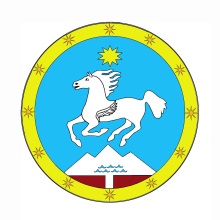       Республика Алтай	Алтай Республиканын     Улаганский район		Улаган аймагындагысельская администрация	jурт администрациязыЧибилинского сельского 	      Чибилу jурт jеезе            поселения 	        649740 Чибил уjурт            649740 с.Чибиля	       Набережная ороом,38           ул. Набережная,38 	              тел.22-5-64                   тел.22-5-64Расходы муниципальных служащих за 1 квартал 2016г.Глава администрации – 150295,09Специалист 1 разряда – 71577,84Глава                                                                                  А.А.Бадыкина